«Об отмене постановления» На основании протеста прокуратуры Койгородского района от 29.05.2020 № 17-03-2020 на постановление администрации сельского поселения «Кузьёль» от 02.11.2017 № 05/11 «О создании и организации деятельности добровольной пожарной охраны, порядке её взаимодействия с ПСЧ №17 «ФГКУ 1 отряд ФПС по РК»Администрация сельского поселения «Кузьёль» постановляет: 1.  Отменить постановление администрации сельского поселения «Кузьёль» от 02.11.2017 № 05/11 «О создании и организации деятельности добровольной пожарной охраны, порядке её взаимодействия с ПСЧ №17 «ФГКУ 1 отряд ФПС по РК»2. Настоящее постановление вступает в силу со дня принятия.           Глава сельского поселения «Кузьёль»                           В.П.Шакирова“Кузьель” сикт овмодчоминса администрация“Кузьель” сикт овмодчоминса администрация“Кузьель” сикт овмодчоминса администрация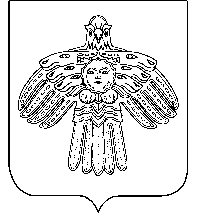 Администрациясельского поселения«Кузьель»Администрациясельского поселения«Кузьель»ПОСТАНОВЛЕНИЕШУÖМот               08 июня2020 г.№ № 03/06